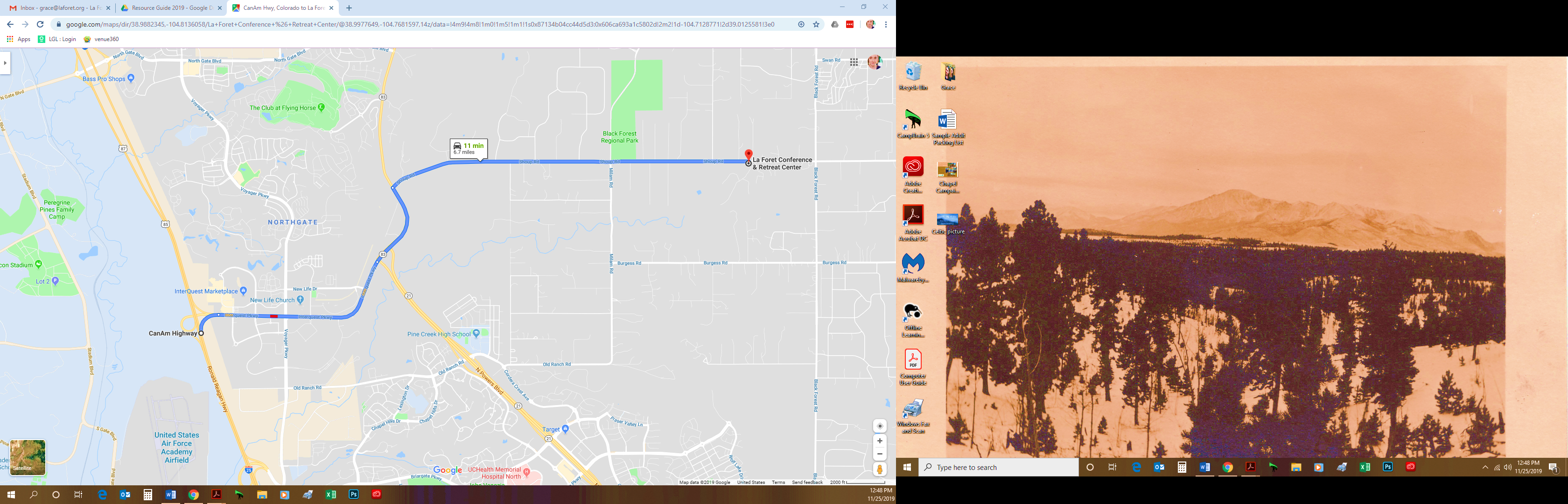 La Foret Conference & Retreat Center: (719) 495-2743 6145 Shoup Rd.Colorado Springs, CO 80908 DIRECTIONS TO LA FORET SITE:We are between CO- 83 and Black Forest Rd. Take exit 153 for Interquest Parkway Merge onto Interquest Pkwy which will become CO-83 Continue until Shoup Rd.Turn right onto Shoup Rd. La Foret is located on the right and is clearly marked 